Consorzio 6 Toscana Sud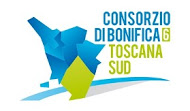 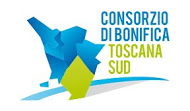 Viale Ximenes n. 3 – 58100 Grosseto- tel. 0564.22189bonifica@pec.cb6toscanasud.it-www.cb6toscanasud.it Codice Fiscale  01547070530  DIRETTORE GENERALEDecreto  N. 96 –  Data Adozione  15/02/2016     Atto Pubblicato su Banca Dati escluso/i allegato/i OGGETTO: Affidamento diretto per la fornitura di n. 2 monitor Philips con schermo LED OPS 23.6” e di n.2 copie Microsoft Office Home and Business 2016 – Box Pack, alla ditta Computer Service di Roberto Balocchi & C. s.n.c. con sede in Grosseto (GR), via della Prefettura n.5  – p. iva 00880660535.CIG: ZDE18874A9 - CUP: B59J16000810005 - € 768,78 IVA di legge esclusa.Numero proposta:   -DECRETO DEL DIRETTORE GENERALE N. 96 DEL 15 FEBBRAIO 2016L’anno duemilasedici il giorno quindici (15) del mese di febbraio alle ore 10,00 presso la sede del Consorzio in Grosseto, viale Ximenes n. 3IL DIRETTORE GENERALEVista la Legge Regionale n. 79 del 27.12.2012;Visto il Decreto del Presidente n. 223 del 22.01.2015 con il quale è stato assunto l’Arch. Fabio Zappalorti con la qualifica di Direttore Generale del Consorzio 6 Toscana Sud a far data dal 01 Febbraio 2015; Visto il vigente Statuto Consortile approvato con delibera n. 6 dell’Assemblea consortile seduta  n. 2 del 29.04.2015 e pubblicato sul B.U.R.T Parte Seconda n. 20 del 20.05.2015 Supplemento n. 78;  Visto in particolare l’Art. 39, comma 1., lettera b) del Vigente Statuto;Vista la L. 241/1990 “Nuove norme in materia di procedimento amministrativo e di diritto di accesso ai documenti amministrativi”;Visto il D.Lgs. 12 aprile 2006, n. 163 “Codice dei contratti di lavori, servizi e forniture”;Visto il D.P.R. 5 ottobre 2010, n. 207 “Regolamento di esecuzione e attuazione del Decreto Legislativo n. 163/2006”;Vista la L.R. 13 luglio 2007, n. 38 “Norme in materia di contratti pubblici e relative disposizioni sulla sicurezza e regolarità del lavoro” e successive modifiche ed integrazioni;Considerata l’urgenza di  provvedere all’acquisto di n. 2 copie di Microsoft Office Home and Business – Box pack e n.2 monitor per i personal computer al fine di garantire il regolare svolgimento delle attività degli Uffici del Consorzio;Considerato che la ditta Computer Service di Roberto Balocchi & C. s.n.c. con sede in Grosseto (GR), via della Prefettura n.5  – p.iva 00880660535 ha presentato con nota 24.12.2015, protocollato in data 28.12.2015 al n.10668 preventivo di spesa per n. 2 Monitor con schermo LCD con retroilluminazione a LED di 23.6” per l’importo complessivo di € 311,48 IVA di legge esclusa,  e successivamente preventivo di spesa per n. 2 copie di Microsoft Office Hoe and Business 2016 – Box pack, presentato con nota 12.02.2016, protocollato in data 12.02.2016 al n.1008 per l’importo complessivo di € 457,38 IVA di legge esclusa;Vista la Legge di Stabilità 2016 n. 208/2015 la quale prevede che a partire dal 1.01.2016 gli affidamenti di beni e servizi al di sotto dell’importo di 1.000 euro, non ricadono più nell’obbligo di approvvigionamento telematico introdotto dalla Speding Review del 2012;Considerato che il costo totale dei prodotti da acquistare è al di sotto della soglia stabilita dall’art. 125, comma 11 del D.lgs. 163/2006 ed è possibile pertanto  procedere attraverso affidamento diretto, ai sensi dell'art. 125, comma 9 e 11 II periodo, del D. Lgs. 163/2006 e s.m.i;Acquisito il numero CIG ZDE18874A9 rilasciato dall’Autorità Nazionale Anticorruzione (ANAC);Acquisito il numero CUP B59J16000810005 rilasciato dal C.I.P.E.;Acquisita la dichiarazione della Ditta  Computer Service di Roberto Balocchi & C. s.n.c. riguardante l’individuazione di un Conto Corrente Dedicato obbligatorio per la tracciabilità dei pagamenti, completo delle generalità e del codice fiscale delle persone delegate ad operare sullo stesso, in ottemperanza a quanto stabilito dalla normativa di cui alla Legge 136 del 08.08.2010 e dal successivo D.L. 187 del 12.11.2010;Considerato che è stato verificato il possesso dei requisiti generali di cui all’art.38 del D.Lgs.163/2006 e s.m.i. a carico della Ditta Computer Service di Roberto Balocchi & C. s.n.c., tramite la verifica della regolarità delle posizioni contributive, la tracciabilità dei flussi finanziari di cui all’art. 3 della Legge 13 agosto 2010 n.136 e s.m.i;Ritenuto pertanto di poter dare conferma all’ordine diretto alla ditta Computer Service di Roberto Balocchi & C. s.n.c.  per  € 768,86 più IVA di legge al 22%, per complessivi € 938,01;Appurato che la  Ditta Computer Service di Roberto Balocchi & C. s.n.c. richiede il pagamento della fornitura entro i 60 giorni dalla data di emissione della relativa fattura;Verificata la disponibilità di Bilancio di Previsione 2016;Visto il Decreto del Direttore Generale del Consorzio 6 Toscana Sud n.54 del 03.02.2016, con il quale è stata conferita la delega temporanea per il periodo dal 04.02.2016 al 23.02.2016 al Dott. Carlo Cagnani, Direttore Area Amministrativa, al fine di assicurare alla struttura operativa e tecnico amministrativa il regolare funzionamento in assenza del Direttore Generale;DECRETAdi approvare, per le motivazioni espresse in premessa, l'affidamento diretto per la fornitura di n. 2 Monitor con schermo LCD con retroilluminazione a LED di 23.6” e di n. 2 copie di Microsoft Office Home and Business – Box pack alla Ditta Computer Service di Roberto Balocchi & C. s.n.c, con sede in Grosseto, via della Prefettura n.5, p.iva 00880660535, per  l’importo complessivo di 768,86 IVA più IVA di legge al 22%, per complessivi € 938,01;di dare atto che l’affidamento in oggetto trova copertura finanziaria per € 938,01 nel Bilancio di Previsione 2016 -  Titolo 1 - categoria 1 - capitolo 8  “Manutenzione ed acquisto hardware e software consorzio” art.1  impegno di spesa n.6140;  di considerare le premesse e le motivazioni in esse contenute parte integrante e sostanziale della presente determina.		IL DIRETTORE GENERALE		(Arch. Fabio Zappalorti)		Parere di Regolarità ContabileIl sottoscritto Dott. Carlo Cagnani in qualità di Direttore dell’Area Amministrativa esprime sulla presente Decreto  il parere, in ordine alla sola Regolarità Contabile: FAVOREVOLEFirmato Dott. Carlo CagnaniATTESTATO DI PUBBLICAZIONEIl sottoscritto Direttore dell’ Area Amministrativa certifica che il presente Decreto viene affisso all’Albo pretorio del Consorzio a partire dal 15.02.2016 per almeno 10 giorni consecutivi,  ai fini di pubblicità e conoscenza.Il Direttore Area AmministrativaFirmato Dott. Carlo Cagnani